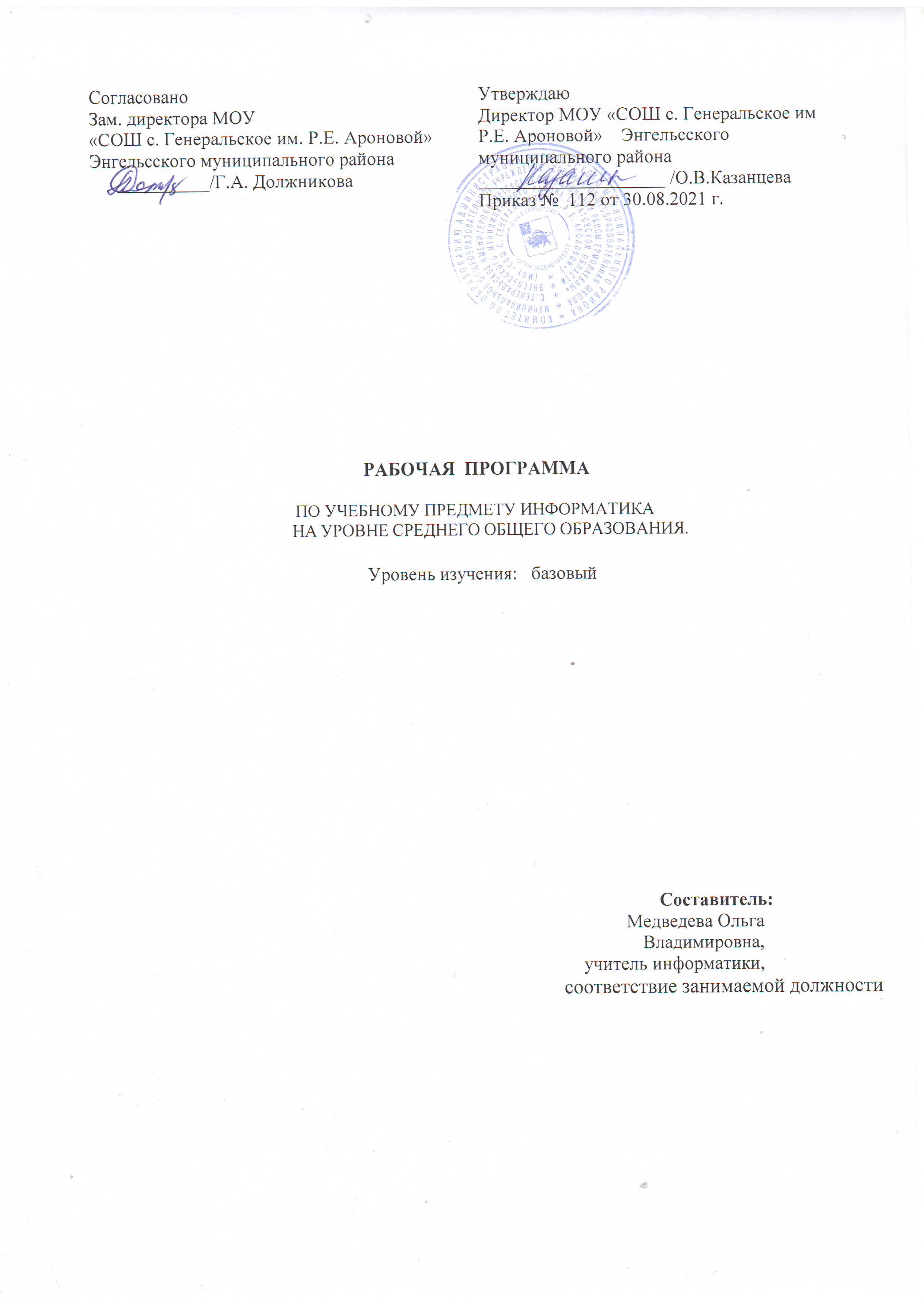 ПОЯСНИТЕЛЬНАЯ ЗАПИСКА           Рабочая программа разработана на основе образовательной программы ФГОС ООО в       соответствии с :Федеральным законом от 29.12.2012г. №273-ФЗ «Об образовании в Российской Федерации» (ст.2.п.п.9.10)Положением  об Основной образовательной программе основного общего образования  МОУ «СОШ с. Генеральское им Р.Е.Ароновой»;Авторской программы Л.Л. Босовой, А.Ю. Босова; издательство «БИНОМ. Лаборатория знаний».В связи с принятием Федерального закона от 31 июля 2020 г. N 304-ФЗ "О внесении изменений в Федеральный закон "Об образовании в Российской Федерации" по вопросам воспитания обучающихся" Рабочая программа воспитания в МОУ «СОШ с. Генеральское им. Р.Е.Ароновой»» реализуется в единстве урочной и внеурочной деятельности. В урочной деятельности в 2021-2022 учебном году по предмету «информатика» реализуется модуль «Школьный урок».Планируемые результаты освоения обучающимися основной образовательной программы основного общего образования.Федеральный государственный образовательный стандарт среднего общего образования устанавливает требования к результатам освоения обучающимися основной образовательной программы:Личностные результаты:ориентация обучающихся на реализацию позитивных жизненных перспектив, инициативность, креативность, готовность и способность к личностному самоопределению, способность ставить цели и строить жизненные планы;принятие и реализация ценностей здорового и безопасного образа жизни, бережное, ответственное и компетентное отношение к собственному физическому и психологическому здоровью;российская идентичность, способность к осознанию российской идентичности в поликультурном социуме, чувство причастности к историко-культурной общности российского народа и судьбе России, патриотизм;готовность обучающихся к конструктивному участию в принятии решений, затрагивающих их права и интересы, в том числе в различных формах общественной самоорганизации, самоуправления, общественно значимой деятельности;нравственное сознание и поведение на основе усвоения общечеловеческих ценностей, толерантного сознания и поведения в поликультурном мире, готовности и способности вести диалог с другими людьми, достигать в нем взаимопонимания, находить общие цели и сотрудничать для их достижения;развитие компетенций сотрудничества со сверстниками, детьми младшего возраста, взрослыми в образовательной, общественно полезной, учебно-исследовательской, проектной и других видах деятельности.мировоззрение, соответствующее современному уровню развития науки, значимости науки, готовность к научно-техническому творчеству, владение достоверной информацией о передовых достижениях и открытиях мировой и отечественной науки, заинтересованность в научных знаниях об устройстве мира и общества;готовность и способность к образованию, в том числе самообразованию, на протяжении всей жизни; сознательное отношение к непрерывному образованию как условию успешной профессиональной и общественной деятельности;уважение ко всем формам собственности, готовность к защите своей собственности,осознанный выбор будущей профессии как путь и способ реализации собственных жизненных планов;готовность обучающихся к трудовой профессиональной деятельности как к возможности участия в решении личных, общественных, государственных, общенациональных проблем.Применение на практике принципов обеспечения информационной безопасности, способов и средств обеспечения надежного функционирования средств ИКТ.Формирование умения работать с различными видами информации, самостоятельно планировать и осуществлять индивидуальную и коллективную информационную деятельность, представлять и оценивать ее результаты.Формирование навыков и умений безопасного и целесообразного поведения при работе с компьютерными программами и в Интернете, умения соблюдать нормы информационной этики и права.Воспитание трудолюбия, сознательного, творческого отношения к образованию, труду и жизни, сознательному выбору профессии.Воспитание ответственного и избирательного отношения к информации.Умение создавать и поддерживать индивидуальную информационную среду, обеспечивать защиту значимой информации и личную информационную безопасность; развитие чувства личной ответственности за качество окружающей информационной среды.Метапредметные результатывыпускник научится:самостоятельно определять цели, задавать параметры и критерии, по которым можно определить, что цель достигнута;оценивать возможные последствия достижения поставленной цели в деятельности, собственной жизни и жизни окружающих людей, основываясь на соображениях этики и морали;ставить и формулировать собственные задачи в образовательной деятельности и жизненных ситуациях;оценивать ресурсы, в том числе время и другие нематериальные ресурсы, необходимые для достижения поставленной цели;выбирать путь достижения цели, планировать решение поставленных задач, оптимизируя материальные и нематериальные затраты;организовывать эффективный поиск ресурсов, необходимых для достижения поставленной цели;сопоставлять полученный результат деятельности с поставленной заранее целью;искать и находить обобщенные способы решения задач, в том числе, осуществлять развернутый информационный поиск и ставить на его основе новые (учебные и познавательные) задачи;критически оценивать и интерпретировать информацию с разных позиций, распознавать и фиксировать противоречия в информационных источниках;использовать различные модельно-схематические средства для представления существенных связей и отношений, а также противоречий, выявленных в информационных источниках;находить и приводить критические аргументы в отношении действий и суждений другого; спокойно и разумно относиться к критическим замечаниям в отношении собственного суждения, рассматривать их как ресурс собственного развития;выходить за рамки учебного предмета и осуществлять целенаправленный поиск возможностей для широкого переноса средств и способов действия.осуществлять деловую коммуникацию как со сверстниками, так и со взрослыми (как внутри образовательной организации, так и за ее пределами), подбирать партнеров для деловой коммуникации исходя из соображений результативности взаимодействия, а не личных симпатий;координировать и выполнять работу в условиях реального, виртуального и комбинированного взаимодействия;развернуто, логично и точно излагать свою точку зрения с использованием адекватных (устных и письменных) языковых средств.Предметные результаты по разделам курсаРезультаты	базового	уровня	ориентированы	на	общую	функциональную	грамотность, получение компетентностей для повседневной жизни и общего развития.Информация и информационные процессыВыпускник на базовом уровне научится:(не предусмотрено примерной программой)Выпускник на базовом уровне получит возможность научиться:использовать знания о месте информатики в современной научной картине мира;строить неравномерные коды, допускающие однозначное декодирование сообщений, используя условие Фано.использовать знания о кодах, которые позволяют обнаруживать ошибки при передаче данных, а также о помехоустойчивых кодах. Компьютер и его программное обеспечениеВыпускник на базовом уровне научится:аргументировать выбор программного обеспечения и технических средств ИКТ для решения профессиональных и учебных задач, используя знания о принципах построения персонального компьютера и классификации его программного обеспечения;применять антивирусные программы для обеспечения стабильной работы технических средств ИКТ;использовать готовые прикладные компьютерные программы в соответствии с типом решаемых задач и по выбранной специализации; – соблюдать санитарно-гигиенические требования при работе за персональным компьютером в соответствии с нормами действующих СанПиН.Выпускник на базовом уровне получит возможность научиться:классифицировать программное обеспечение в соответствии с кругом выполняемых задач;понимать	основные	принципы	устройства	современного	компьютера	и	мобильных электронных устройств;использовать правила безопасной и экономичной работы с компьютерами и мобильными устройствами;понимать принцип управления робототехническим устройством;осознанно подходить к выбору ИКТ-средств для своих учебных и иных целей;диагностировать состояние персонального компьютера или мобильных устройств на предмет их заражения компьютерным вирусом;использовать сведения об истории и тенденциях развития компьютерных технологий; познакомиться с принципами работы распределенных вычислительных систем и параллельной обработкой данных;узнать о том, какие задачи решаются с помощью суперкомпьютеров; узнать, какие существуют физические ограничения для характеристик компьютера.Представление информации в компьютереВыпускник на базовом уровне научится:переводить заданное натуральное число из двоичной записи в восьмеричную и шестнадцатеричную, и обратно; сравнивать числа, записанные в двоичной, восьмеричной и шестнадцатеричной системах счисления;определять информационный объѐм графических и звуковых данных при заданных условиях дискретизацииВыпускник на базовом уровне получит возможность научиться:–складывать и вычитать числа, записанные в двоичной, восьмеричной и шестнадцатеричной системах счисления;использовать  знания о дискретизации данных в научных исследо ваниях и технике.Элементы теории множеств и алгебры логикиВыпускник на базовом уровне научится:строить логической выражение по заданной таблице истинности; решать несложные логические уравнения.Выпускник на базовом уровне получит возможность научиться:выполнять эквивалентные преобразования логических выражений, используя законы алгебры логики, в том числе и при составлении поисковых запросов.Современные технологии создания и обработки информационных объектоввыпускник на базовом уровне научится:создавать структурированные текстовые документы и демонстрационные материалы с использованием возможностей современных программных средств.Выпускник на базовом уровне получит возможность научиться:(не предусмотрено примерной программой) Обработка информации в электронных таблицах Выпускник на базовом уровне научится:использовать электронные таблицы для выполнения учебных заданий из различных предметных областей;представлять результаты математического моделирования в наглядном виде, готовить полученные данные для публикации.Выпускник на базовом уровне получит возможность научиться:планировать и выполнять небольшие исследовательские проекты с помощью компьютеров; использовать средства ИКТ для статистической обработки результатов экспериментов;разрабатывать и использовать компьютерно-математические модели; оценивать числовые параметры моделируемых объектов и процессов; интерпретировать результаты, получаемые в ходе моделирования реальных процессов; анализировать готовые модели на предмет соответствия реальному объекту или процессу.Алгоритмы и элементы программированияВыпускник на базовом уровне научится:определять результат выполнения алгоритма при заданных исходных данных;узнавать изученные алгоритмы обработки чисел и числовых последовательностей; создавать на их основе несложные программы анализа данных;читать и понимать несложные программы, написанные на выбранном для изучения универсальном алгоритмическом языке высокого уровня;выполнять пошагово (с использованием компьютера или вручную) несложные алгоритмы управления исполнителями и анализа числовых и текстовых данных;создавать на алгоритмическом языке программы для решения типовых задач базового уровня из различных предметных областей с использованием основных алгоритмических конструкций;понимать и использовать основные понятия, связанные со сложностью вычислений (время работы, размер используемой памяти).Выпускник на базовом уровне получит возможность научиться:использовать знания о постановках задач поиска и сортировки, их роли при решении задач анализа данных;получать представление о существовании различных алгоритмов для решения одной задачи, сравнивать эти алгоритмы с точки зрения времени их работы и используемой памяти;применять навыки и опыт разработки программ в выбранной среде программирования, включая тестирование и отладку программ;использовать основные управляющие конструкции последовательного программирования и библиотеки прикладных программ; выполнять созданные программы.Информационное моделированиеВыпускник на базовом уровне научится:находить оптимальный путь во взвешенном графе;использовать компьютерно - математические модели для анализа соответствующих объектов и процессов, в том числе оценивать числовые параметры моделируемых объектов и процессов, а также интерпретировать результаты, получаемые в ходе моделирования реальных процессов;использовать табличные (реляционные) базы данных, в частности, составлять запросы в базах данных (в том числе, вычисляемые запросы), выполнять сортировку и поиск записей в БД;описывать базы данных и средства доступа к ним; наполнять разработанную базу данных.Выпускник на базовом уровне получит возможность научиться:использовать знания о графах, деревьях и списках при описании реальных объектов и процессов;применять базы данных и справочные системы при решении задач, возникающих в ходе учебной деятельности и вне еѐ;создавать учебные многотабличные базы данных. Сетевые информационные технологии Выпускник на базовом уровне научится:использовать компьютерные энциклопедии, словари, информационные системы в Интернете; вести поиск в информационных системах; – использовать сетевые хранилища данных и облачные сервисы;использовать в повседневной практической деятельности (в том числе — размещать данные) информационные ресурсы интернетсервисов и виртуальных пространств коллективного взаимодействия, соблюдая авторские права и руководствуясь правилами сетевого этикета.Выпускник на базовом уровне получит возможность научиться:использовать компьютерные сети и определять их роли в современном мире; узнать базовые принципы организации и функционирования компьютерных сетей, нормы информационной этики и права;анализировать доменные имена компьютеров и адреса документов в Интернете;понимать общие принципы разработки и функционирования интернет- приложений;создавать веб-страницы, содержащие списки, рисунки, гиперссылки, таблицы, формы; организовывать личное информационное пространство;критически оценивать информацию, полученную из сети Интернет.Основы социальной информатикиВыпускник на базовом уровне научится: (не предусмотрено примерной программой)Выпускник на базовом уровне получит возможность научиться:использовать принципы обеспечения информационной безопасности, способы и средства обеспечения надежного функционирования средств ИКТ.2.Содержание  учебного предмета10 КЛАСС(Общее число часов – 35).Информация и информационные процессы (6 ч)Информация. Информационная грамотность и информационная культура. Подходы к измерению информации. Информационные связи в системах различной природы. Обработка информации. Передача и хранение информацииКомпьютер и его программное обеспечение (5 ч)История развития вычислительной техники. Основополагающие принципы устройства ЭВМ. Программное обеспечение компьютера. Файловая система компьютераПредставление информации в компьютере (9 ч)Представление чисел в позиционных системах счисления. Перевод чисел из одной позиционной системы счисления в другую. «Быстрый» перевод чисел в компьютерных системах счисления. Арифметические операции в позиционных системах счисления. Представление чисел в компьютере. Кодирование текстовой, графической и звуковой информации.Элементы теории множеств и алгебры логики (8 ч)Сведения из теории множеств. Алгебра логики. Таблицы истинности. Основные законы алгебры логики. Преобразование логических выражений. Элементы схемотехники. Логические схемы. Логические задачи и способы их решения.Современные технологии создания и обработки информационных объектов (5 ч)Текстовые документы. Объекты компьютерной графики. Компьютерные презентации.11 класс(общее количество часов – 34)Обработка информации в электронных таблицах (6 часов)Табличный процессор. Редактирование и форматирование в табличном процессоре. Встроенные функции и их использование. Логические функции. Инструменты анализа данныхАлгоритмы и элементы программирования (9 часов)Основные сведения об алгоритмах. Алгоритмические структуры. Запись алгоритмов на языке программирования Паскаль. Анализ программ с помощью трассировочных таблиц.Функциональный подход к анализу программ. Структурированные типы данных. Массивы Структурное программирование . Рекурсивные алгоритмыИнформационное моделирование (8 часов)Модели и моделирование. Моделирование на графах. Знакомство с теорией игр. База данных как модель предметной области. Реляционные базы данных. Системы управления базами данных. Проектирование и разработка базы данныхСетевые информационные технологии (5 часов)Основы построения компьютерных сетей. Как устроен Интернет. Службы Интернета . Интернет как глобальная информационная системаОсновы социальной информатики (4 часа)Информационное общество. Информационное . Информационная безопасность.3 Тематическое планирование10 класс11 класс№ п/пТематический блокКол- во часо вК-во контрольн ых	ипрактическ их работИспол ьзован ие ИКТИспользо вание проектно йдеятельно стиИспользован ие исследовате льскойдеятельност иРеализация программы воспитания1Информация	иинформационные процессы6пр.- 4к/р - 1511Модуль«Школьный урок»2Компьютер	и	его программноеобеспечение5пр.- 2к/р - 142Модуль«Школьный урок»3Представление информации	вкомпьютере9пр.- 0к/р - 181Модуль«Школьный урок»4Элементы	теориимножеств и алгебры логики8пр.- 1к/р - 171Модуль«Школьный урок»5Современные технологии создания и	обработки информационныхобъектов5пр.- 3к/р - 1411Модуль«Школьный урок»6Итоговоеповторение2К/р -11Модуль«Школьный урок»Итого35к/р – 3пр/р - 122944№ п/пТематический блокКол-во часовК-во контрольн ых	ипрактическ их работИсполь зовани е ИКТИспользо вание проектно йдеятельно стиИспользован ие исследовате льскойдеятельност иРеализация программы воспитания1Обработка информации	в электронныхтаблицах6пр.- 5к/р - 1601Модуль«Школьный урок»2Алгоритмы	и элементы программирования9пр.- 8к/р - 190Модуль«Школьный урок»3Информационно е моделирование8пр.- 4к/р - 182Модуль«Школьный урок»4Сетевыеинформационны е технологии5пр.- 1к/р - 1541Модуль«Школьный урок»5Основысоциальной информатики3пр.- 0к/р - 033Модуль«Школьный урок»6Итоговоеповторение3К/р -10Модуль«Школьный урок»Итого34к/р –5пр/р - 183174